Переписать в словарь – тетрадь  слова на с. 196 из разделов Feiertage, Feste, Gluckwunsche.Перевести на с. 218 анекдот «Der Egoist».Задание выслать  до 26.05.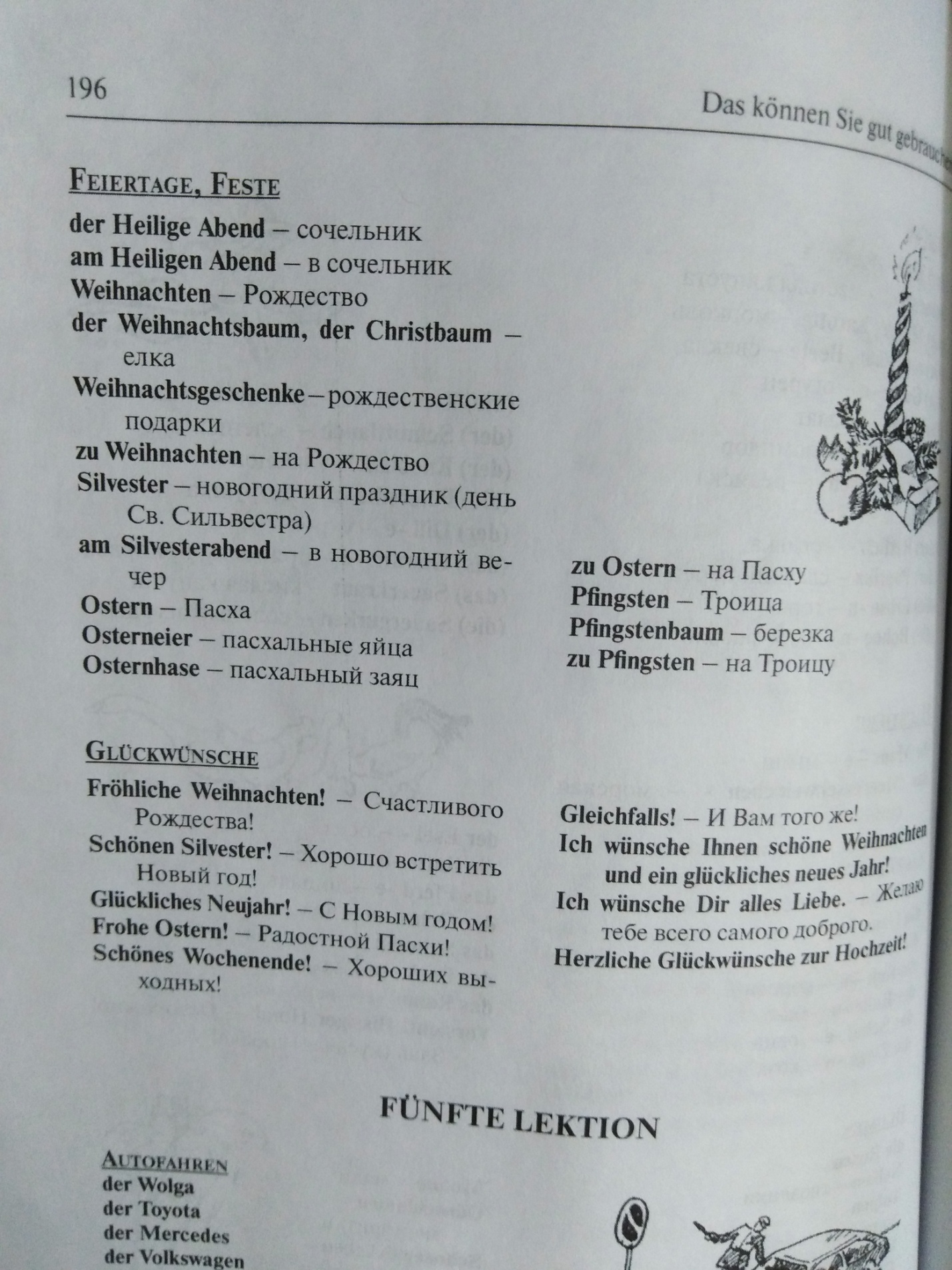 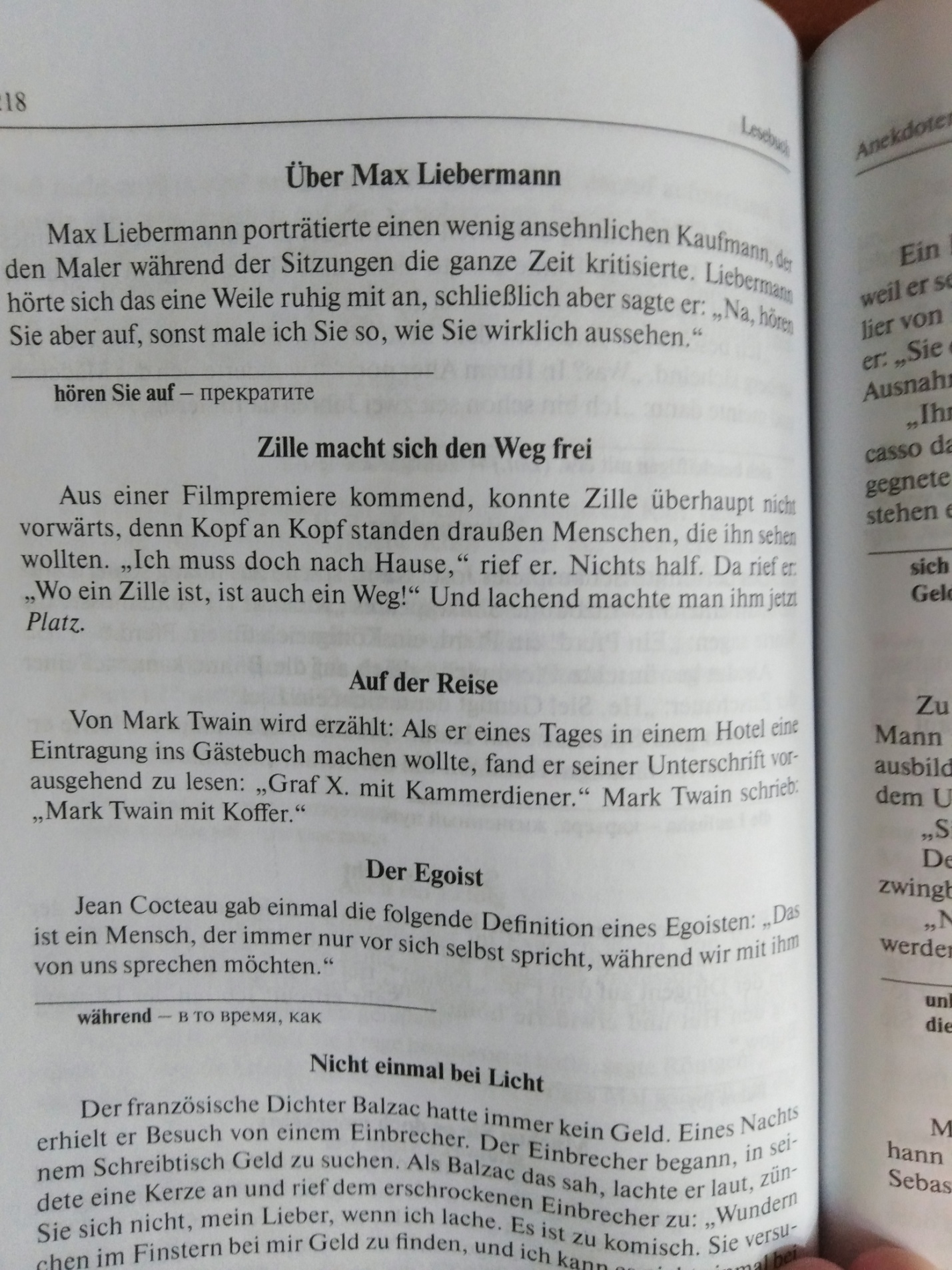 